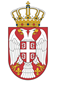 РЕПУБЛИКА СРБИЈА НАРОДНА СКУПШТИНАОдбор за спољне послове06 Број 06-2/511-2106. децембар 2021. годинеБ е о г р а дНа основу члана 70. став 1. алинеја прва Пословника Народне скупштинеС А З И В А М                                        40. СЕДНИЦУ ОДБОРА ЗА СПОЉНЕ ПОСЛОВЕЗА  УТОРАК, 7. ДЕЦЕМБАР 2021. ГОДИНЕ,СА ПОЧЕТКОМ У 12,30 ЧАСОВА	За ову седницу предлажем следећиД н е в н и   р е дПредлог закона о потврђивању Споразума између Владе Републике Србије и Владе Републике Индије о давању дозвола члановима породица особља дипломатско-конзуларних представништава за бављење плаћеним делатностимаИницијативе за посете Позив за учешће на Округлом столу политичких партија Западног Балкана, Будва, 	Црна Гора, од 10. до 11. децембра 2021. године. Редовне активности сталних делегација	Учешће Сталне делегације Народне скупштине у Парламентарној скупштини Савета Европе на Првом делу годишњег заседања ПС СЕ, од 24. до 28. јануара 2022, Стразбур, Република Француска. Извештаји о реализованим посетамаИзвештај о учешћу сталне делегације Народне скупштине Републике Србије у 	Парламентарној скупштини ОЕБС на 19. јесењем заседању ПС ОЕБС-а, које је 	одржано у онлајн формату, од 3. и 4. новембра 2021. године. Реализовани парламентарни контакти	Забелешка о разговору Ивице Дачића, председника Народне скупштине са Дуартеом 	Пашеком, председником Интерпарламентарне уније, одржаном 1. децембра 2021. 	године.  Забелешка са хибридног састанка Парламентарног пленума Енергетске заједнице, 	који је одржан 23. новембра 2021. године, у Народној скупштини у Београду.Реализовани остали контакти	Забелешка са састанка потпредседника Народне скупштине др Владимира Орлића 	са делегацијом Европског центра за мир и развој Универзитета за мир Уједњиених 	нација, 21. октобра 2021. године. Посланичке групе пријатељства7.1. Промене у саставу Посланичке групе пријатељства са Републиком Корејом. 	РазноСедница ће се одржати у Дому Народне скупштине, Трг Николе Пашића 13, сала II.             Моле се чланови Одбора да у случају спречености да присуствују седници Одбора, о томе обавесте своје заменике у Одбору.     ПРЕДСЕДНИК ОДБОРАПроф. др Жарко Обрадовић